附件五：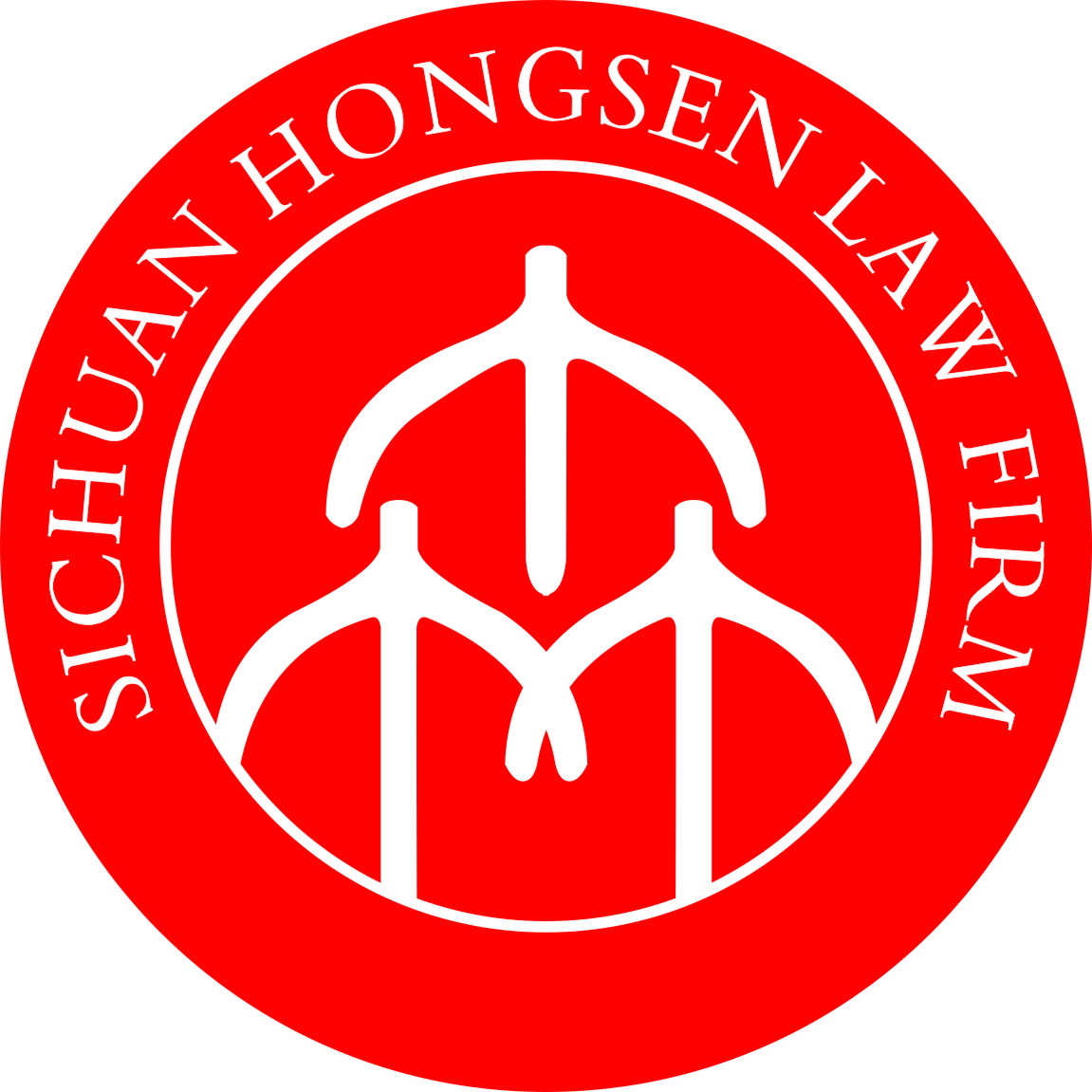 备注：1、决定听课后请将此表尽快传真至：028—85533267  2、报名QQ邮箱：2466312689@qq.com  3、会场名额有限，欢迎提前预定。  4、咨询及报名电话：028-85560433 85565433 85568433                     18980930733；联系人：尹利涯单位名称邮编通讯地址联 系 人职务联系电话传真课程选择第一期：10月24日□       第二期：11月21日□第一期：10月24日□       第二期：11月21日□第一期：10月24日□       第二期：11月21日□第一期：10月24日□       第二期：11月21日□第一期：10月24日□       第二期：11月21日□第一期：10月24日□       第二期：11月21日□参加代表名单参加代表名单参加代表名单参加代表名单参加代表名单参加代表名单参加代表名单姓名职务职务（移动）电话传真传真电子邮箱/qq指定账户户  名：四川泓森律师事务所开户行：交通银行成都华西支行账  号：511609017010149005080汇款后，请将银行电汇凭证传真至：028—85533267户  名：四川泓森律师事务所开户行：交通银行成都华西支行账  号：511609017010149005080汇款后，请将银行电汇凭证传真至：028—85533267户  名：四川泓森律师事务所开户行：交通银行成都华西支行账  号：511609017010149005080汇款后，请将银行电汇凭证传真至：028—85533267户  名：四川泓森律师事务所开户行：交通银行成都华西支行账  号：511609017010149005080汇款后，请将银行电汇凭证传真至：028—85533267户  名：四川泓森律师事务所开户行：交通银行成都华西支行账  号：511609017010149005080汇款后，请将银行电汇凭证传真至：028—85533267户  名：四川泓森律师事务所开户行：交通银行成都华西支行账  号：511609017010149005080汇款后，请将银行电汇凭证传真至：028—85533267是否加入泓森融资咨询服务平台 是□  否□是否加入泓森融资咨询服务平台 是□  否□联系人：电话：联系人：电话：联系人：电话：联系人：电话：联系人：电话：单位盖章单位盖章负责人签字：                       2013年   月   日负责人签字：                       2013年   月   日负责人签字：                       2013年   月   日负责人签字：                       2013年   月   日负责人签字：                       2013年   月   日